医療法人社団　立靖会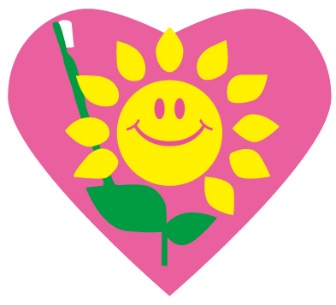 ひまわりデンタルクリニック院長　菊岡　慎友年末年始の診療のお知らせ拝啓　師走の候、皆様方におかれましてはますますご清祥のこととお慶び申し上げます。平素は格別のお引き立てを賜り厚く御礼申し上げます。さて、誠に勝手ながら、年末年始の診療日程を下記の通りとさせていただきます。1月５日以降は、通常通りの診療となります。敬具記12月２８日（火） 午後 ～ １月３日（月） 休診　1月４日（火）　  午後　　　　　　　　　　　　休診　年末年始は、大変ご迷惑をおかけしますが、何卒ご理解とご協力を賜りますようお願い申し上げます。また、来年も、ご愛顧の程、宜しくお願いもうしあげます。以上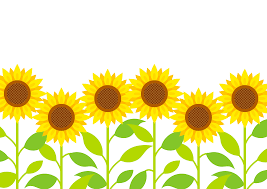 